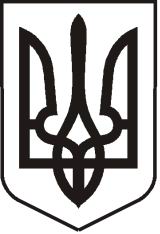 У К Р А Ї Н АЛ У Г А Н С Ь К А    О Б Л А С Т ЬП О П А С Н Я Н С Ь К А    М І С Ь К А    Р А Д АШ О С Т О Г О   С К Л И К А Н Н ЯРОЗПОРЯДЖЕННЯміського голови08.10.2020                                            м. Попасна                                          № 02-02/230Про призначення відповідальної особи за енергозбереженняНа виконання статті 7 Закону України вiд 01.07.1994 № 74/94-ВР «Про енергозбереження», з метою економії бюджетних коштів шляхом раціонального використання енергоресурсів, відповідно до п.20 ч.4 ст.42 Закону України «Про місцеве самоврядування в Україні»:Призначити  АЛЕКСАНДРЮКА Івана Євгеновича, завідуючого господарством виконкому міської ради, відповідальною особою за енергозбереження та  раціональну і безпечну експлуатацію мереж адміністративної будівлі міської ради. Покласти на нього відповідальність та постійний контроль за недопущення перевищення лімітів енергоспоживання.Уповноважити завідуючого господарством на:підписання актів отриманих послуг з енергоспоживання та отримання від постачальників документації щодо оплати; ведення обліку, звітності по споживанню енергоресурсів;поточне обслуговування систем електропостачання, водопостачання та водовідведення, теплопостачання   в   адміністративній будівлі  Попаснянської міської ради.  Контроль за виконанням розпорядження покласти на фінансово-господарський відділ виконкому міської ради (Омельченко Я.С.)             Міський голова                                                                                 Ю.І.ОнищенкоЗ розпорядженням ознайомлений: Александрюк І.Є. _______________________Омельченко, 2-17-37